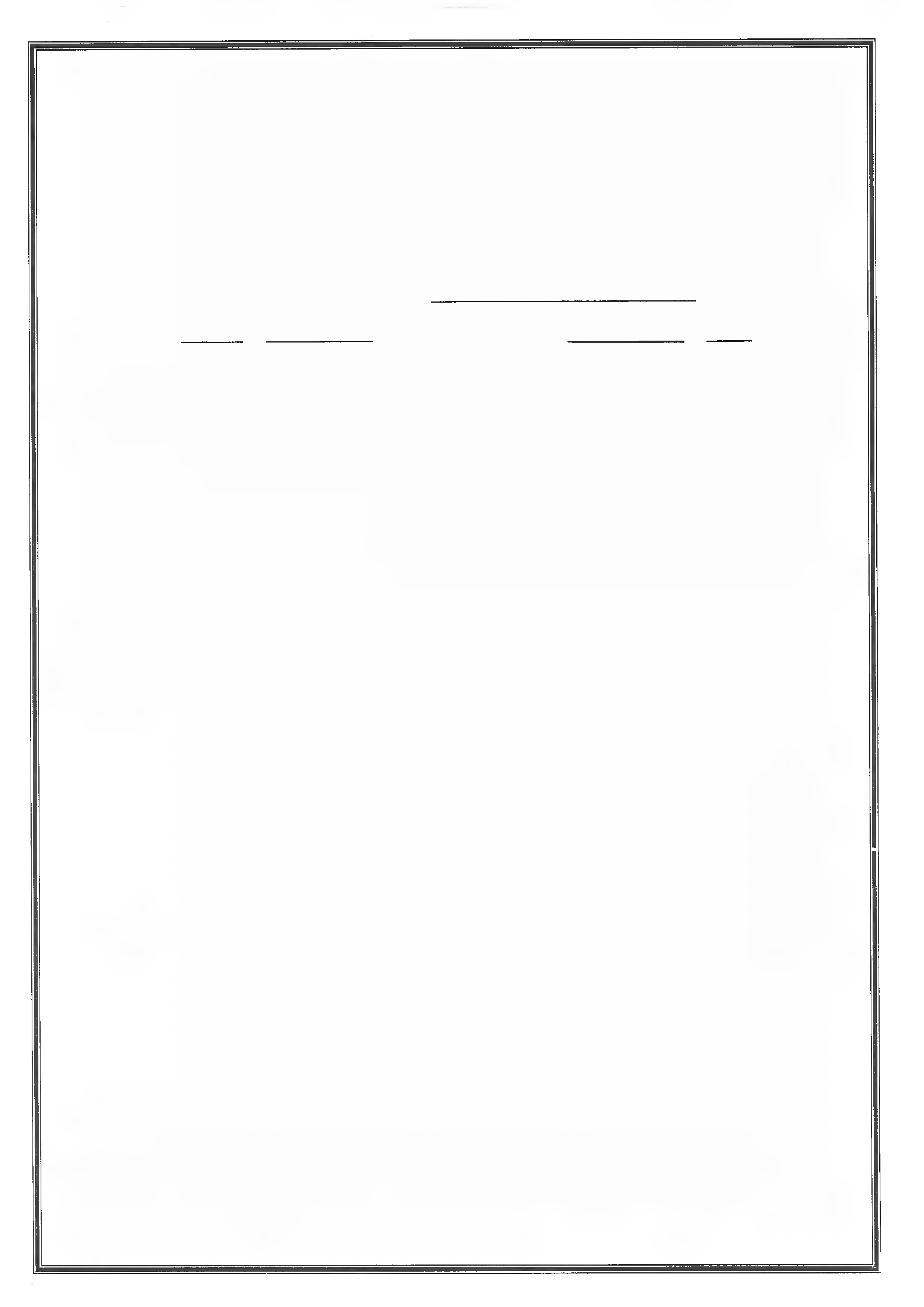 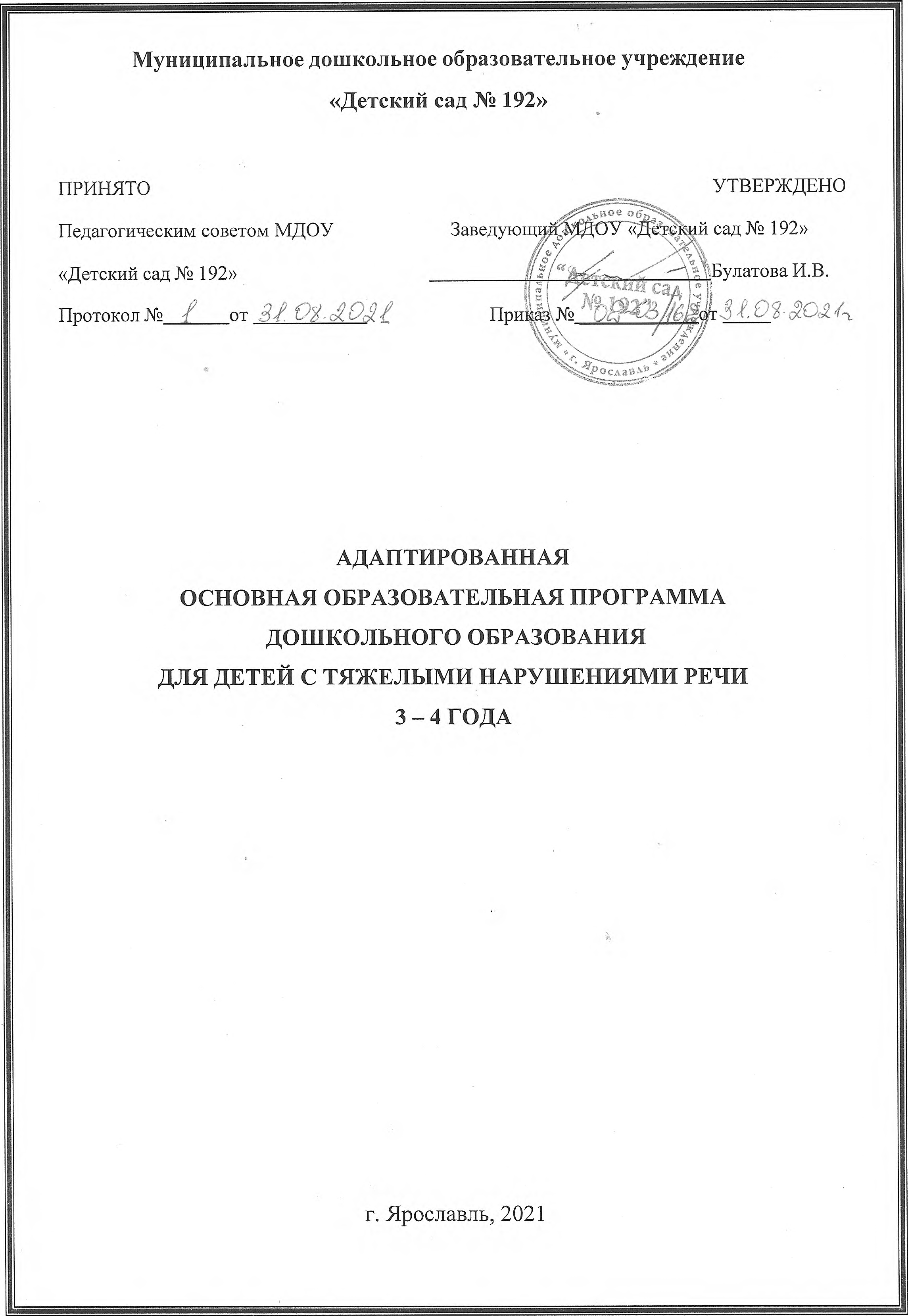 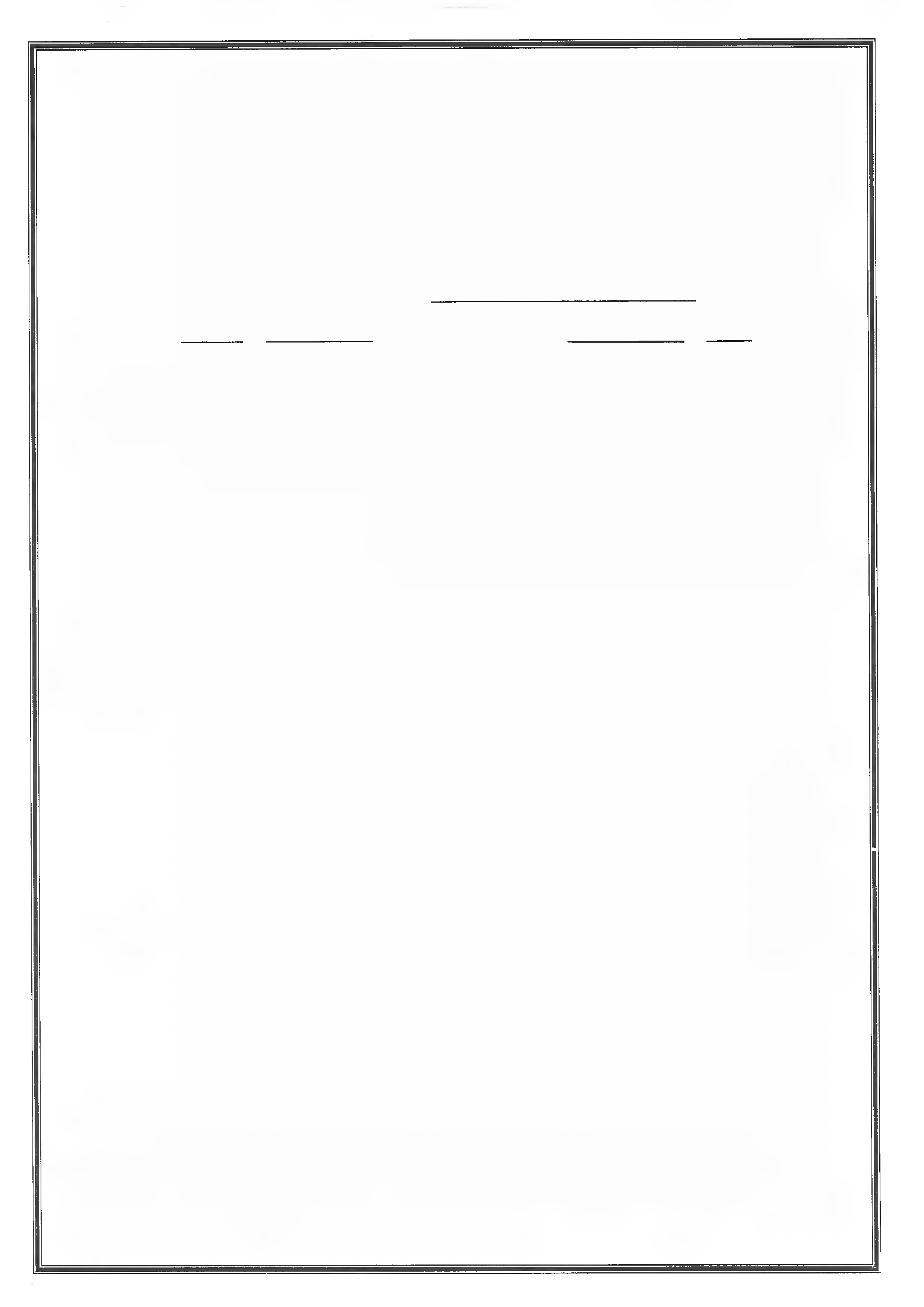 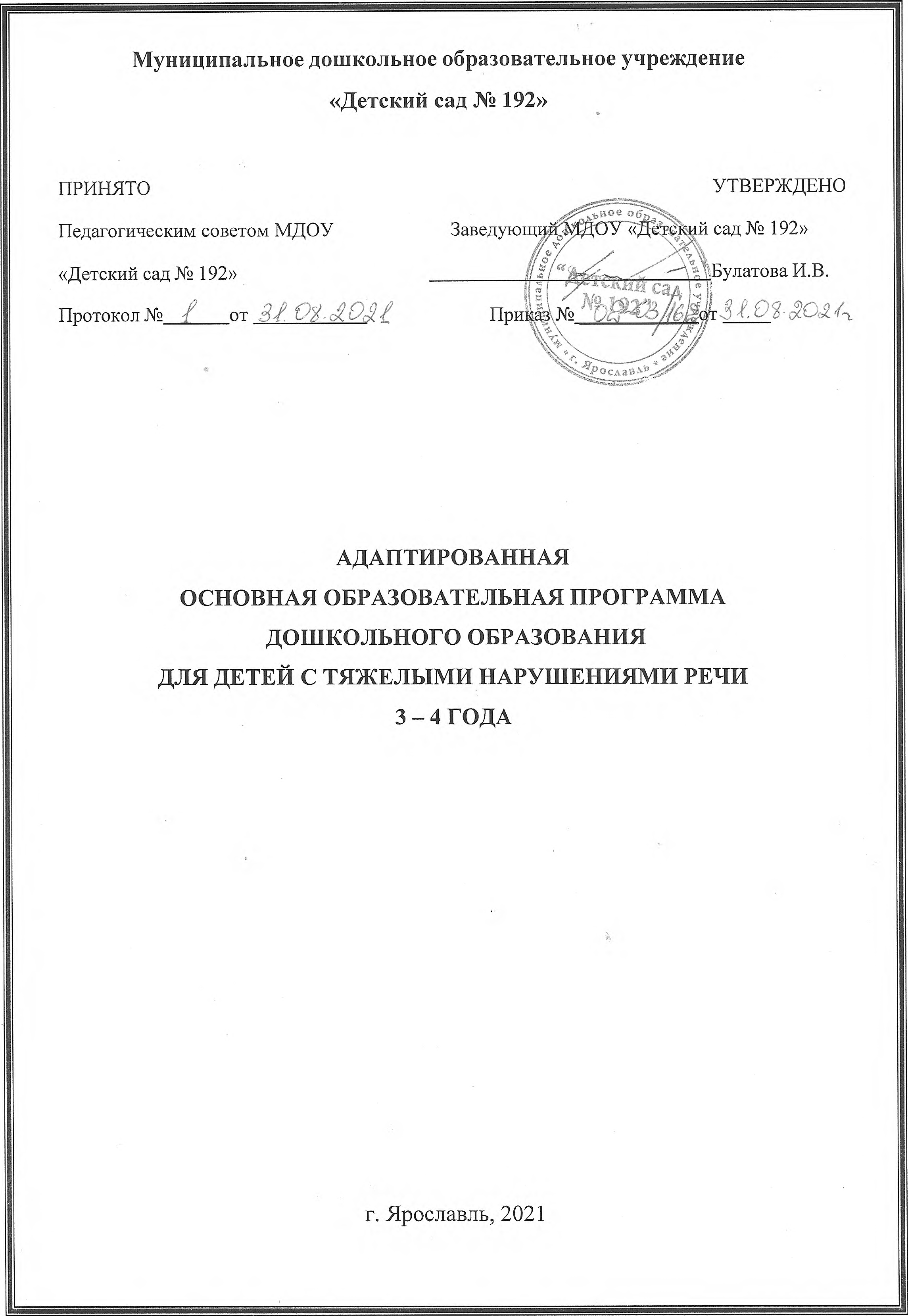 Содержание 1. Целевой раздел…………………………………………………………………….………1.1. Пояснительная записка……………………………………………………………….1.2. Целевые ориентиры, планируемые результаты освоения программы…………1.3. Развивающее оценивание качества образовательной деятельности........................2.Содержательный раздел......................................................................................................2.1. Характеристика дошкольника с тяжелым нарушением речи …………. 2.2. Содержание        образовательных        областей        программы…………………...2.2.1.Образовательная область «Речевое развитие»……………………………….……..2.2.2.Образовательная область «Социально-коммуникативное развитие» …………...2.2.3. Образовательная область «Познавательное развитие» …………………………..2.2.4.Образовательная область «Художественно-эстетическое развитие»………….…2.2..5.Образовательная область «Физическое развитие»………………………………2.3.План взаимодействия специалистов в работе с ребенком………………...……….2.4 Взаимодействие с семьей…………………………………………………………….2.5. Программа коррекционной работы…………………………………………...……. 3. Организационный раздел…………………………………………………………….3.1. Распорядок дня, организация режимных моментов……………………………….3.2. Особенности организации развивающей среды…………………………..………. 3.3. Методический комплект к программе…………………………………...………… 1. Целевой раздел1.1 Пояснительная записка.Адаптированная образовательная программа (далее - Программа) определяет содержание и организацию образовательной деятельности в муниципальном дошкольном образовательном учреждении «Детский сад№192».Программа разработана в соответствии с федеральной и региональной нормативной базой и документацией, а именно:- Конвенцией о правах ребенка (одобрена Генеральной Ассамблеей ООН 20.11.1989, вступила в силу для СССР15.09.1990)- Федеральным законом № 273-ФЗ «Об образовании в Российской Федерации» от 2912.2012г.,- Семейным Кодексом РФ от 08.12.1995 № 223 ФЗ;- Федеральным государственным образовательным стандартом дошкольного образования, утверждѐнным Приказом Министерства образования и науки Российской Федерации от 17 .10.2013г. №1155;- «Об утверждении санитарно-эпидемиологических правил СП 3.1/2.4.3598-20 "Санитарно-эпидемиологические требования к устройству, содержанию и организации работы образовательных организаций и других объектов социальной инфраструктуры для детей и молодежи в условиях распространения новой коронавирусной инфекции (COVID-19)"  от 30 июня 2020 года N 16.- Приказ Министерства образования и науки Российской Федерации от 08.04. 2014 г.№293«О соблюдении организациями, осуществляющими образовательную деятельность, требований, установленных федеральным государственным образовательным стандартом дошкольного образования» Письмо Министерства образования и науки РФ от 10 01.2014 года № 08-5- Письмо Министерства образования и науки Российской Федерации и Департамента общего образования от 28 .02. 2014 года 08- 249 «Комментарии к ФГОС дошкольного образования»;- Письмо Министерства образования и науки Российской Федерации от 07.06.2013 г. № ИР-535/О7 «О коррекционном и инклюзивном образовании детей»;- Уставом детского сада Актуальность программыВ современной коррекционной педагогике специальной психологии одним из актуальных направлений является создание условий для формирования у детей способности к овладению речевыми навыками. Речь играет важнейшую роль в развитии психики ребенка, познавательной деятельности, понятийного мышления. Сформированные речевые навыки составляют необходимое условие осуществления межличностных контактов, что способствует расширению представлений ребенка об окружающем мире. Исследователи отмечают, что число детей с различными нарушениями речевого развития растет и, поскольку речь имеет принципиальное значение для развития мышления и деятельности ребенка в целом, актуальным является вопрос профилактики и коррекции нарушений речевого развития детей дошкольного возраста.Программа ориентирована на интересы и потребности детей, социальный заказ родителей воспитанников, общества.    Программа разработана в соответствии с ФГОС ДОО с учетом:Примерной адаптированной основной образовательной программы дошкольного образования для детей с тяжелыми нарушениями речи;Авторской образовательной программы дошкольного образования для детей с тяжелыми нарушениями речи (общим недоразвитием речи) с 3 до 7 лет под редакцией Н.В. Нищевой;примерной основной образовательной программы дошкольного образования « От  рождения  до  школы"  под  ред. Н.Е. Вераксы, М.А. Васильевой, Т.С. КомаровойОсновная образовательная программа дошкольного образования муниципального дошкольного образовательного учреждения «Детский сад № 192».Программа может корректироваться в связи с изменениями:-нормативно-правовой базы,-образовательного запроса родителей,-особенностями формирования групп детей,-профессионального уровня педагоговЦелЬ и задачи реализации Программы.Основой Программы является создание оптимальных условий для коррекционно-развивающей работы и всестороннего гармоничного развития детей с тяжелыми нарушениями речи. Главная идея Программы заключается в реализации общеобразовательных задач дошкольного образования с привлечением синхронного выравнивания  речевого  и  психического  развития детей с тяжелыми нарушениями речи.Цель реализации Программы.- создание условий для формирования основ базовой культуры личности ребенка с учетом его возрастных, индивидуальных, психологических и физиологических особенностей при обеспечении коррекции нарушений развития и социальной адаптации детей с тяжелыми нарушениями речи в различных видах общения и деятельности.Приоритетные задачиВ области общего развития ребенка с тяжелыми нарушениями речи (далее ТНР)Обеспечить  равные  возможности  для  полноценного развития ребенка в  период дошкольного детства в соответствии с его возрастными индивидуальными , психофизиологическими особенностями , характерными для детей с тяжелыми нарушениями речи.Сохранять и укреплять физическое и психическое здоровье детей, в том числе их эмоциональное благополучие , формировать основы здорового образа жизни.Формировать  общую  культуру  личности  ребенка с ТНР развивая социальные, нравственные, эстетические , интеллектуальные , физические качества.,Приобщать ребенка к социокультурным нормам, традициям семьи, общества и государства.Формировать познавательные интересы, познавательную активность, любознательность ребенка в различных видах деятельности.Развивать у детей эмоциональную отзывчивость, способность к сопереживанию, готовность к проявлению гуманного отношения в детской деятельности, поведении, В области компенсации нарушений развития ребенка с ТНР.Оказать раннюю коррекционную помощь на основе специальных психолого-педагогических подходов и наиболее подходящих для детей с ТНР методов, способов общения и условий.Формировать навыки правильной речи (устранение  дефектов  звукопроизношения  и развитие  фонематического слуха, расширение и обогащение лексического запаса, формирование грамматического строя речи, развитие грамматически правильной связной речи)Срок реализации программы – 1 годПринципы и подходы к формированию Программы. Основные подходы к формированию Программы.Программа сформирована на основе требований ФГОС ДО, предъявляемых к структуре образовательной программы дошкольного образования и ее объёму.Программа определяет содержание и организацию образовательной деятельности на уровне дошкольного образования.Программа обеспечивает развитие личности детей с тяжелыми нарушениями речи в различных видах общения и деятельности с учетом их возрастных, индивидуальных психологических и физиологических особенностей.Программа сформирована как программа психолого-педагогической поддержки позитивной социализации и индивидуализации, развития личности детей дошкольного возраста и определяет комплекс основных характеристик дошкольного образования (объем, содержание и планируемые результаты в виде целевых ориентиров дошкольного образования).Программа реализуется на государственном языке Российской Федерации. Программа направлена на:создание условий развития детей с ТНР, открывающих возможности для позитивной социализации детей, личностного развития, развития инициативы и творческих способностей на основе сотрудничества со взрослыми и сверстниками и соответствующим возрасту видам деятельности;на создание развивающей образовательной среды, которая представляет собой систему условий социализации и индивидуализации детей с ТНР.Целостность программы обеспечивается установлением связей между образовательными областями, интеграцией усилий  специалистов и родителей воспитанников. Коррекционное направление является приоритетным, так как его целью является выравнивание речевого и психофизического развития детей.Программа разработана и реализуется, основываясь на следующих принципах:Поддержка разнообразия, сохранение уникальности и самоценности детства.Программа рассматривает разнообразие как ценность, образовательный ресурс и предполагает использование разнообразия для обогащения образовательного процесса. Организация выстраивает образовательную деятельность с учетом региональной специфики, социокультурной ситуации развития каждого ребенка, его возрастных и индивидуальных особенностей, ценностей, мнений и способов их выражения, полноценное проживание ребенком всех этапов детства , обогащение (амплификацию) детского развития.Личностно-развивающий и гуманистический характер взаимодействия взрослых (родителей (законных представителей), педагогических и иных работников) и детей, уважение личности ребенка.Ориентация на достоинство каждого участника взаимодействия, уважение и безусловное принятие личности ребенка, доброжелательность, внимание к ребенку, его состоянию, настроению, потребностям, интересам.Принцип сотрудничество детей и взрослых и признание каждого ребенка полноправным участником образовательного процесса.Каждый участник имеет возможность внести свой индивидуальный вклад в ход игры, занятия, проекта, обсуждения, в планирование образовательного процесса, может проявить инициативу. Детям предоставляется возможность высказывать свои взгляды, свое мнение, занимать позицию и отстаивать ее, принимать решения и брать на себя ответственность в соответствии со своими возможностямиПринцип приобщения детей к социокультурным нормам, традициям семьи и государства(позитивная социализация ребенка)Учет этнокультурной ситуации развития детей.Принцип индивидуализации, учета возможностей, особенностей развития и потребностей каждого ребенка.Возможность для индивидуализации образовательного процесса, появления индивидуальной траектории развития каждого ребенка с характерными для данного ребенка спецификой и скоростью, учитывающей его интересы, мотивы, способности и возрастно- психологические особенности.Принцип возрастной адекватности образованияПодбор педагогом содержания и методов дошкольного образования в соответствии с возрастными особенностями детей. Деятельность педагога должна быть мотивирующей и соответствовать психологическим законам развития ребенка, учитывать его индивидуальные интересы, особенности и склонности.Принцип поддержки детской инициативы в различных видах деятельности и формирования  познавательных  интересов каждого ребенка.Ребенок становится активным в выборе содержания своего образования, разных форм активностиПринцип  коммуникативности.Согласно этому принципу образовательная деятельность организуется в естественных для общения условиях или максимально приближенных к ним.Принцип обеспечения преемственности целей, задач,  и  содержания образования, реализуемых в рамках образовательных программ различных уровнейПрограмма строится с учетом соблюдения преемственности между всеми возрастными дошкольными группами.Принцип развивающего вариативного образования.Образовательное содержание предлагается ребенку через разные виды деятельности с учетом его актуальных и потенциальных возможностей усвоения этого содержания и совершения им тех или иных действий, с учетом его интересов, мотивов и способностей. Данный принцип предполагает работу педагога с ориентацией на зону ближайшего развития ребенка (Л.С. Выготский), что способствует развитию, расширению как явных, так и скрытых возможностей ребенка.Принцип научной обоснованности и практической применимости.Принцип конкретности, доступности, систематичности,  последовательности  и  взаимосвязи  учебного  материала, соответствия требований, методов, приемов и условия образования индивидуальным и возрастным особенностям детей.Принцип концентрического наращивания информации в каждой из последующих возрастных групп по основным образовательным областям, полнота содержания и интеграция отдельных образовательных областей.Всестороннее социально-коммуникативное, познавательное, речевое, художественно-эстетическое и физическое развитие детей посредством различных видов детской активностиПринцип комплексностиПредполагает комплексное воздействие различных технологий (медицинских, психологических, педагогических) на один объект, обеспечивая интеграцию специалистов.Принцип интенсивности.Использование на занятиях различных приемов интенсификации (создание проблемных ситуаций, участие в ролевых играх, применение средств наглядности), а также аудиовизуальных методов обучения, мнемотехники, психокоррекции и пр.)Принцип сотрудничества с семьей.Сотрудничество, кооперация с семьей, открытость в отношении семьи, уважение семейных ценностей и традиций.. Программа предполагает разнообразные формы сотрудничества с семьей как в содержательном, так и в организационном планах.Успешность коррекционно-развивающей деятельности обеспечивается реализацией специальных принципов:ранней диагностики речевых нарушений;раннего воздействия на речевую деятельность с целью предупреждения вторичных отклоненийразвития речи и опоры на онтогенез (учет закономерностей развития детской речи в норме).При этом предполагается анализ объективных и субъективных условий формирования речевой функции ребенка, выявление ведущего речевого дефекта и обусловленных им недостатков психического развития;взаимосвязного формирования фонетико-фонематических и лексико-грамматических компонентов языка.(единство названных направлений и их взаимоподготовка). Коррекция нарушений произношения звуков и слоговой структуры слов позволяет добиваться нужной четкости и внятности речи. В то же время развитие фонематического восприятия подготавливает основу для формирования грамматической и морфологической системы словообразования и словоизменения;дифференцированного подхода в логопедической работе к детям с ТНР, имеющим различную структуру речевого дефекта;связи речи с другими сторонами психического развития, которые раскрывают зависимость формирования отдельных компонентов речи от состояния других психологических процессов (восприятия, внимания, памяти, мышления и т.д).Выявление этих связей лежит в основе воздействия на психологические особенности детей с ТНР, которые прямо или косвенно препятствуют эффективной коррекции их речевой деятельности  Теоретической основой Программы  стали  концепция  о  соотношении  первичных  и  вторичных  нарушений (Л.С.  Выготский), учение об общих и специфических закономерностях развития аномальных детей (Л.С. Выготский, Н.Н. Малофеев); концепция о соотношении мышления и речи (Л. С. Выготский, А. А. Леонтьев, А. Р. Лурия, Ж. Пиаже и др.); концепция о целостности языка как системы и роли речи в психическом развитии ребенка(В.М. Солнцев); концепция о соотношении элементарных  и  высших психических функций в процессе развития ребенка (Л. С. Выготский, А. Р. Лурия); современные представления о структуре речевого дефекта (Р.И. Лалаева, Е. М. Мастюкова, Е. Ф. Соботович, Т.Б. Филичева Г. В. Чиркина идр..).Принципам соответствует культурологический , антропологический, личностно – ориентированный, средовой , деятельностный, компетентностный , культурно-исторический подходы к организации развивающего взаимодействия между всеми участниками образовательного процесса.     Программой предусмотрена необходимость охраны и укрепления физического и психического здоровья обучающегося, обеспечения эмоционального благополучия. Так она позволяет формировать оптимистическое отношение ребенка к окружающему, что дает возможность дошкольнику жить и развиваться, обеспечивает позитивное эмоционально-личностное и социально-коммуникативное развитие.      Объем учебного материала рассчитан в соответствии с возрастными физиологическими нормативами, что позволяет избежать переутомления и дезадаптации дошкольника. Предложено оптимальное сочетание самостоятельной, индивидуальной и совместной деятельности, сбалансированное чередование специально организованной и нерегламентированной образовательной деятельности; свободное время для игр и отдыха обучающегося выделено и в первой, и во второй половинах дня.    Основной формой работы во всех пяти образовательных областях Программы является игровая деятельность, основная форма деятельности дошкольников. Все коррекционно-развивающие индивидуальные, подгрупповые, групповые, интегрированные занятия в соответствии с Программой носят игровой характер, насыщены разнообразными играми и развивающими игровыми упражнениями. Коррекционно-развивающее занятие в соответствии с Программой не тождественно школьному уроку и не является его аналогом. Программа может корректироваться в связи с изменениями:нормативно-правовой базы дошкольного образования;образовательного запроса родителей;материально-технических и кадровых ресурсов ДОУ.1.1.3.	Значимые характеристики для разработки и реализации Программы.Основные участники реализации Программы: дети дошкольного возраста, родители (законные представители), педагоги.Содержание Программы учитывает особенности контингента семей, возрастные и индивидуальные особенности детей - для детей с 3 до 4 лет с тяжелыми нарушениями  речи.МДОУ « Детский сад №192» работает по графику, утвержденному учредителем (12-часовое пребывание).Режим работы учреждения – с 7.00 до 19.00. Группы функционируют в режиме 5-дневной рабочей недели.Воспитание и обучение в детском саду носит светский, общедоступный характер  и ведется на русском языке.Развивающее оценивание качества образовательной деятельности по Программе.Концептуальные основания оценки качества образовательной деятельности определяются требованиями Федерального закона «Об образовании в Российской Федерации», а также ФГОС дошкольного образования, в котором определены государственные гарантии качества образования.Оценка качества дошкольного образования (соответствия образовательной деятельности, реализуемой Организацией, заданным требованиям Стандарта и Программы в дошкольном образовании детей с ТНР) направлена, в первую очередь, на оценивание созданных Организацией условий образовательной деятельности, включая психолого-педагогические, кадровые, материально-технические, финансовые, информационно-методические, управление Организацией и т.д.Программой не предусматривается оценивание качества образовательной деятельности Организации на основе достижения детьми с ТНР планируемых результатов освоения Программы.Целевые ориентиры, представленные в Программе:- не подлежат непосредственной оценке;- не являются непосредственным основанием оценки как итогового, так и промежуточного уровня развития обучающихся с ТНР;- не являются основанием для их формального сравнения с реальными достижениями детей с ТНР;- не являются основой объективной оценки соответствия установленным требованиям образовательной деятельности и подготовки детей с ТНР;- не являются непосредственным основанием при оценке качества образования.Программой предусмотрена система мониторинга динамики развития детей, динамики их образовательных достижений, основанная на методе наблюдения и включающая:– педагогические наблюдения, педагогическую диагностику, связанную с оценкой эффективности педагогических действий с целью их дальнейшей оптимизации;– детские портфолио, фиксирующие достижения ребенка в ходе образовательной деятельности;– карты развития ребенка дошкольного возраста с ТНР;Программа предоставляет Организации право самостоятельного выбора инструментов педагогической и психологической диагностики развития детей, в том числе, его динамики.В соответствии со Стандартом и принципами Программы оценка качества образовательной деятельности по Программе:1) поддерживает ценности развития и позитивной социализации ребенка дошкольного возраста с ТНР;2) учитывает факт разнообразия путей развития ребенка с ТНР;3) ориентирует систему дошкольного образования на поддержку вариативности используемых образовательных программ и организационных форм дошкольного образования для детей дошкольного возраста с ТНР;4) обеспечивает выбор методов и инструментов оценивания для семьи, образовательной организации и для педагогов Организации в соответствии:– с разнообразием вариантов развития ребенка с ТНР в дошкольном детстве,– разнообразием вариантов образовательной среды,– разнообразием местных условий в разных регионах и муниципальных образованиях Российской Федерации;5) представляет собой основу для развивающего управления программой дошкольного образования для детей с ТНР на уровне дошкольной образовательной организации, обеспечивая тем самым качество основных образовательных программ дошкольного образования в разных условиях.Программой предусмотрены следующие уровни системы оценки качества:- диагностика развития ребенка- внутреннее самообследование, оценка, самооценка дошкольной образовательной организации;- внешняя оценка дошкольной образовательной организации, в том числе независимая профессиональная и общественная оценка.На уровне образовательной организации система оценки качества реализации Программы решает задачи:- повышения качества реализации программы дошкольного образования;- реализации требований Стандарта к структуре, условиям и целевым ориентирам основной образовательной программы дошкольной организации;- обеспечения объективной экспертизы деятельности Организации в процессе оценки качества адаптированной программы дошкольного образования детей с ТНР;- задания ориентиров педагогам в их профессиональной деятельности и перспектив развития самой Организации;- создания оснований преемственности между дошкольным и начальным общим образованием обучающихся с ТНР.Важнейшим элементом системы обеспечения качества дошкольного образования в Организации является оценка качества психолого-педагогических условий реализации адаптированной основной образовательной программы в предлагаемой системе оценки качества образования на уровне Организации. Это позволяет выстроить систему оценки и повышения качества вариативного, развивающего дошкольного образования в соответствии со Стандартом посредством экспертизы условий реализации Программы.Результаты оценивания качества образовательной деятельности формируют доказательную основу для корректировки образовательного процесса и условий образовательной деятельности.Важную роль в системе оценки качества образовательной деятельности играют родители (законные представители) обучающихся с ТНР и другие субъекты образовательных отношений, участвующие в оценивании образовательной деятельности Организации, предоставляя обратную связь о качестве образовательной деятельности Организации.При этом оценка индивидуального развития детейявляется профессиональным инструментом педагога, которым он может воспользоваться при необходимости получения им информации об уровне актуального развития ребенка или о динамике такого развития по мере реализации АООП,направлена на определение наличия условий для развития ребѐнка в соответствии с его возрастными особенностями, возможностями и индивидуальными склонностями.Результаты педагогической диагностики могут использоваться исключительно для решения следующих образовательных задач:индивидуализации образования ,в том числе поддержки ребенка, построения его образовательной траектории или профессиональной коррекции особенностей его развития;оптимизации работы с  группой детей.Основным средством осуществления диагностики достижений детей с ТНР является комплексное психолого-педагогическое обследование, являющееся необходимым условием успешности логопедической и развивающей работы, организуемой в каждой возрастной группе.Диагностика общего развития детей осуществляется воспитателями совместно с учителем-логопедом, педагогом-психологом, музыкальным руководителем , инструктором физического воспитания в начале и в конце учебного года,   что соответствует требованиям «Образовательной программы дошкольного образования для детей с тяжелыми нарушениями речи (общим недоразвитием речи) с 3 до 7 лет» Н.В.Нищевой .Обязательным требованием диагностики развития ребенка является использование только тех методов, применение которых позволяет получить необходимый объем информации в оптимальные сроки. Формы диагностики должны обеспечивать объективность и точность получаемых данных и включают в себя:Наблюдение за ребенком - описательный исследовательский метод, заключающийся в целенаправленном и организованном восприятии и регистрации поведения изучаемого объекта.Беседа является одним из самых продуктивных методов в психологии личности, дающих возможность вглядеться во внутренний мир человека, во многом понять его сложное, часто противоречивое содержание.Анализ продуктов детской деятельности.Диагностика осуществляется в форме наблюдений за воспитанниками в ходе:организованной образовательной деятельности.совместной деятельности в режимных моментах;самостоятельной деятельности воспитанников; свободной продуктивной, двигательной или спонтанной игровой деятельности воспитанников;Периодичность педагогической диагностики – два раза в год(в сентябре-октябре и апреле-мае).В сентябре-октябре проводится с целью выявления стартовых условий (исходный уровень развития ребенка), в рамках которого определяются:достижения;индивидуальные проблемы, проявления, требующие педагогической поддержки;задачи работы;индивидуальная работа и индивидуальный маршрут развития ребенка на год.В апреле-мае проводится с целью оценки степени решения поставленных задач; определения перспектив дальнейшего проектирования организации образовательной деятельности..Фиксация результатов диагностики производится в картах наблюдений ( индивидуальных и обобщенных).Карты наблюдений детского развития позволяют фиксировать индивидуальную динамику и перспективы развития каждого ребенка по отношению к самому себе в процессе:социально-коммуникативного развития;познавательного развития;речевого развития;художественно-эстетического развития;физического развития.При заполнении листов оценки педагоги используют балловые показатели уровня развития.Логопедическое обследование.При проведении мониторинга уровня речевого развития учитель-логопед использует пакет диагностического материала, предложенный Н.В.Нищевой в «Образовательной программе дошкольного образования для детей с тяжелыми нарушениями речи (общим недоразвитием речи) с 3 до 7 лет» по следующим направлениям:состояние мимической мускулатурысостояние артикуляционной моторикисостояние звукопроизношенияразвитие моторной сферыразвитие импрессивной речи, состояние фонематического восприятияразвитие экспрессивной речи, состояние активного словаряразвитие экспрессивной речи, состояние грамматического строя речиразвитие экспрессивной речи, состояние слоговой структурыразвитие экспрессивной речи, состояние фонематической стороны речисостояние связной речиразвитие эмоциональной сферы, неречевых психических процессов. Результаты обследования заносятся в речевую карту ребѐнка.Речевая карта и методические рекомендации по проведению диагностики детей дошкольного возраста с тяжелыми нарушениями речи и Методика проведения индивидуальной педагогической диагностики учителем-логопедом		1.2. Планируемые результаты освоения Программы, выраженные  целевыми ориентирами. Целевые ориентиры. Младший дошкольный возраст (с 3 до 4 лет)Главной        идеей        программы        является        реализация общеобразовательных задач дошкольного образования с привлечением синхронного выравнивания речевого и психического развития детей с общим недоразвитием речи. Результаты освоения программы представлены в виде целевых ориентиров. В соответствие с ФГОС ДО целевые ориентиры дошкольного образования определяются независимо от характера программы, форм ее реализации, особенностей развития детей. Целевые ориентиры не подлежат непосредственной оценке в виде педагогической и/или психологической диагностики и не могут сравниваться с реальными достижениями детей. Целевые ориентиры, представленные во ФГОС ДО, являются общими для всего образовательного пространства Российской Федерации. Целевые ориентиры данной программы базируются на ФГОС ДО и задачах данной программы. не подлежат непосредственной оценке;не являются непосредственным основанием оценки как итогового, так и промежуточного уровня развития детей;не являются основанием для их формального сравнения с реальными достижениями детей;не являются основой объективной оценки соответствия установленным требованиям образовательной деятельности и подготовки детей;не являются непосредственным основанием при оценке качества образования.Целевые ориентиры даются для детей младшего дошкольного возраста. К целевым ориентирам дошкольного образования в соответствии с данной Программой относятся следующие социально-нормативные характеристики возможных достижений ребенка:Планируемые результаты. Младший дошкольный возраст (с 3 до 4 лет)Коррекционная-развивающая работа.Речевое развитие. Ребенок проявляет речевую активность, вступает в контакт со сверстниками и взрослыми, понимает названия действий, предметов, признаков, может показать по просьбе взрослого части тела и лица куклы, части и детали машинки, стула; понимаем двухступенчатую инструкцию; называет предметы, объекты, изображенные на картинке, и действия, ими совершаемые; принимает участие в диалоге; рассказывает простые потешки; общается с помощью предложений, состоящих из двух-трех слов; правильно произносит простые согласные звуки; не нарушает звуко-слоговую структуру двухсложных слов; не допускает ошибок при употреблении существительных в именительном падеже единственного и множественного числа, существительных в винительном падеже единственного числа без предлога, присогласовании прилагательных с существительными единственного числа мужского и женского рода, при употреблении существительных с уменьшительно-ласкательными суффиксами. Познавательное развитие. Ребенок ориентируется в величине, форме и цвете предметов, не допуская при выполнении заданий ошибок, может назвать три-четыре основных цвета и три-четыре формы, не допускает ошибок, подбирая геометрические формы по образцу; без помощи взрослого собирает пирамидку в порядке убывания размеров колец; может соорудить элементарные постройки из четырех-пяти крупных кубиков по образцу и описанию без помощи взрослого, может без помощи взрослого сложить простые предметные картинки из двух-трех частей; способен соотнести предмет, изображенный на картинке, с описанным взрослым действием, этим предметом совершаемым; владеет на уровне импрессивной речи обобщающими понятиями (игрушки, одежда, обувь, посуда), не совершая при их дифференциации ошибок; имеет первичные представления о смене времен года и сезонных изменениях в природе; знает названий нескольких профессий и действий, совершаемых представителями этих профессий; имеет первичные представления о праздниках, принимаем посильное участие в их подготовке.Социально-коммуникативное развитие. Ребенок принимает активное участие в коллективных играх, понимает и принимает условную игровую ситуацию, знает нормы и правила поведения соответственно возрасту, умеет адекватно реагировать на запрет, с радостью принимает похвалу, проявляет симпатию к окружающим, испытывает потребности в самостоятельности, осознает свою гендерную принадлежность, владеет навыками самообслуживания в соответствии с возрастом; у ребенка есть представления об опасности, он держится за перила, спускаясь с лестницы, не пытается бежать по лестнице; не вырывает у взрослого руку, переходя улицу.Художественно-эстетическое развитие. Ребенок любит слушать чтение художественных текстов, может сосредоточиться на этой деятельности на 10—15 минут, не отвлекается при этом; договаривает за взрослым слова и словосочетания при чтении стихов, потешек, сказок; пытается сам пересказывать знакомые сказки вслед за взрослым; может показать на иллюстрации героев только что прочитанного литературного произведения, любит рассматривать иллюстрации в детских книжках, не отвлекаясь при этом; умеет правильно держать карандаш, кисточку, фломастер; может самостоятельно проводить линии, рисовать кружки, создавать простейшие изображения по образцу, знает используемые в изобразительной деятельности предметы и материалы; владеет приемами лепки из пластилина; проявляет интерес к музыкальным произведениям, любит слушать музыкальные произведения, подпевает взрослому, поющему детские песенки; различает звучание звучащих игрушек и музыкальных инструментов; при совершении музыкально-ритмических движений под музыку не проявляются раскоординированность, моторная неловкость.Физическое развитие. Ребенок может совершать прыжки на месте на двух ногах и прыжки в длину с места, прыжки с продвижением, в играх, умеет перепрыгивать через шнур, канат, доску шириной 10 см; может влезть на две-три перекладины гимнастической стенки с помощью взрослого; может ходить и бегать на носках, с высоким подниманием колена, в колонне по одному, по кругу, с перешагиванием через предметы, умеет ходить по доске, гимнастической скамейке шириной 15 см; может бросать предметы в горизонтальную цель, расположенную на расстоянии 1 м, сначала одной, потом другой рукой, умет бросать мяч от груди обеими руками; может повторить вслед за взрослым простые движения, не проявляя при этом раскоординированности и моторной неловкости; умеет выполнять упражнения для рук и плечевого пояса, для туловища, для ног с предметами и без предметов; принимает активное участие в организованной взрослым двигательной деятельности; проявляет активность во время бодрствования, адекватен, доброжелателен, в хорошем настроении; умеет самостоятельно мыть и вытирать руки, пользоваться салфеткой и носовым платком, делает это ловко и аккуратно.  1.3. Развивающее оценивание качества образовательной деятельностиПрограммой предусмотрена система мониторинга динамики развития детей, динамики их образовательных достижений, основанная на методе наблюдения и включающая:– педагогические наблюдения, педагогическую диагностику, связанную с оценкой эффективности педагогических действий с целью их дальнейшей оптимизации;– детские портфолио, фиксирующие достижения ребенка в ходе образовательной деятельности;– карты развития ребенка дошкольного возраста с ТНР;– различные шкалы индивидуального развития ребенка с ТНР. Формы представления образовательных результатов:журнал учета реализации образовательной программы;устная оценка успешности результатов, формулировка причин неудач и рекомендаций по устранению пробелов в освоении образовательных областей;результаты психолого-педагогических исследований, иллюстрирующих динамику развития отдельных интеллектуальных и личностных качеств ребенка.Критериями оценивания являются:соответствие достигнутых результатов воспитанника требованиям к результатам освоения образовательной программы дошкольного образования ФГОС;динамика результатов. Педагогическая диагностикаРеализация Программы предполагает оценку индивидуального развития РЕБЕНКА. Оценка производится педагогическим работником в рамках педагогической диагностики (оценки индивидуального развития ребенка дошкольного возраста, связанной с оценкой эффективности педагогических действий и лежащей в основе их дальнейшего планирования).Педагогическая диагностика проводится в ходе наблюдений за активностью ребенка в спонтанной и специально организованной деятельности. Инструментарий для педагогической диагностики — карты детского развития, позволяющие фиксировать индивидуальную динамику и перспективы развития ребенка в ходе:коммуникации со сверстниками и взрослыми (как меняются способы установления и поддержания контакта, принятия совместных решений, разрешения конфликтов, лидерства и пр.);игровой деятельности;познавательной деятельности (как идет развитие детских способностей, познавательной активности);проектной деятельности (как идет развитие детской инициативности, ответственности и автономии, как развивается умение планировать и организовывать свою деятельность);художественной деятельности; физического развития.Результаты оценивания качества образовательной деятельности формируют доказательную основу для корректировки образовательного процесса и условий образовательной деятельности.II. СОДЕРЖАТЕЛЬНЫЙ РАЗДЕЛХарактеристика детей с тяжелыми нарушениями речи (общим недоразвитием речи)Дошкольники с тяжелыми нарушениями речи (общим недоразвитием речи) — это дети с поражением центральной нервной системы, у которых стойкое речевое расстройство сочетается с различными особенностями психической деятельности. Общее недоразвитие речи рассматривается как системное нарушение речевой деятельности, сложные речевые расстройства, при которых у детей нарушено формирование всех компонентов речевой системы, касающихся и звуковой, и смысловой сторон, при нормальном слухе и сохранном интеллекте (Левина Р. Е., Филичева Т. Б., Чиркина Г. В.). Общее недоразвитие речи (ОНР) – сложное речевое расстройство, при котором у детей с нормальным слухом и первично сохранным интеллектом отмечается позднее начало развития речи, скудный запас слов, аграмматизм, дефект произношения и фонемообразования. Эти проявления в совокупности указывают на системное нарушение всех компонентов речевой деятельностиРечевая недостаточность при общем недоразвитии речи у дошкольников может варьироваться от полного отсутствия речи до развернутой речи с выраженными проявлениями лексико-грамматического и фонетико-фонематического недоразвития (Левина Р. Е.). Дети с общим недоразвитием речи имеют по сравнению с возрастной нормой особенности развития сенсомоторных, высших психических функций, психической активности.В настоящее время выделяют четыре уровня речевого развития, отражающие состояние всех компонентов языковой системы у детей с общим недоразвитием речи (Филичева Т. Б.).Характеристика уровней речевого развитияПервый уровне речевого развития.Речевые средства ребенка ограничены, активный словарь практически не сформирован и состоит из звукоподражаний, звукокомплексов, лепетных слов. Высказывания сопровождаются жестами и мимикой. Характерна многозначность употребляемых слов, когда одни и те же лепетные слова используются для обозначения разных предметов, явлений, действий. Возможна замена названий предметов названиями действий и наоборот. В активной речи преобладают корневые слова, лишенные флексий. Пассивный словарь шире активного, но тоже крайне ограничен. Практически отсутствует понимание категории числа существительных и глаголов, времени, рода, падежа. Произношение звуков носит диффузный характер. Фонематическое развитие находится в зачаточном состоянии. Ограничена способность восприятия и воспроизведения слоговой структуры слова. Второй уровень речевого развития. При переходе ко второму уровню речевого развития речевая активность ребенка возрастает. Активный словарный запас расширяется за счет обиходной предметной и глагольной лексики. Возможно использование местоимений, союзов и иногда простых предлогов. В самостоятельных высказываниях ребенка уже есть простые нераспространенные предложения. При этом отмечаются грубые ошибки в употреблении грамматических конструкций, отсутствует согласование прилагательных с существительными, отмечается смешение падежных форм и т. д. Понимание обращенной речи значительно развивается, хотя пассивный словарный запас ограничен, не сформирован предметный и глагольный словарь, связанный с трудовыми действиями взрослых, растительным и животным миром. Отмечается незнание не только оттенков цветов, но и основных цветов. Типичны грубые нарушения слоговой структуры и звуконаполняемости слов. У детей выявляется недостаточность фонетической стороны речи (большое количество несформированных звуков).  Третий уровень речевого развития. Третий уровень речевого развития характеризуется наличием развернутой фразовой речи с элементами лексико-грамматического и фонетико-фонематического недоразвития. Отмечаются попытки употребления даже предложений сложных конструкций. Лексика ребенка включает все части речи. При этом может наблюдаться неточное употребление лексических значений слов. Появляются первые навыки словообразования. Ребенок образует существительные и прилагательные с уменьшительными суффиксами, глаголы движения с приставками. Отмечаются трудности при образовании прилагательных от существительных. По-прежнему отмечаются множественные аграмматизмы. Ребенок может неправильно употреблять предлоги, допускает ошибки в согласовании прилагательных и числительных с существительными. Характерно недифференцированное произношение звуков, причем замены могут быть нестойкими. Недостатки произношения могут выражаться в искажении, замене или смешении звуков. Более устойчивым становится произношение слов сложной слоговой структуры. Ребенок может повторять трех- и четырехсложные слова вслед за взрослым, но искажает их в речевом потоке. Понимание речи приближается к норме, хотя отмечается недостаточное понимание значений слов, выраженных приставками и суффиксами.Четвертый уровень речевого развития.Характеризуется незначительными нарушениями компонентов языковой системы ребенка. Отмечается недостаточная дифференциация звуков: [т-т’-с-с’-ц], [р-р’-л-л’-j] и др. Характерны своеобразные нарушения слоговой структуры слов, проявляющиеся в неспособности ребенка удерживать в памяти фонематический образ слова при понимании его значения. Следствием этого является искажение звуконаполняемости слов в различных вариантах. Недостаточная внятность речи и нечеткая дикция оставляют впечатление «смазанности». Все это показатели не закончившегося процесса фонемообразования. Остаются стойкими ошибки при употреблении суффиксов (единичности, эмоциональнооттеночных, уменьшительно-ласкательных, увеличительных). Отмечаются трудности в образовании сложных слов. Кроме того, ребенок испытывает затруднения при планировании высказывания и отборе соответствующих языковых средств, что обуславливает своеобразие его связной речи. Особую трудность для этой категории детей представляют сложные предложения с разными придаточными. Дети с общим недоразвитием речи имеют по сравнению с возрастной нормой особенности развития сенсомоторных, высших психических функций, психической активности.СОДЕРЖАНИЕ ОБРАЗОВАТЕЛЬНЫХ ОБЛАСТЕЙ ПРОГРАММЫ.КОРРЕКЦИОННАЯ, ОБРАЗОВАТЕЛЬНАЯ, ИГРОВАЯ ДЕЯТЕЛЬНОСТЬЦелостность педагогического процесса в группе комбинированной  направленности, где присутствует форма инклюзивного образования, обеспечивается реализацией    Основной образовательной программы дошкольного образования муниципального дошкольного образовательного учреждения «Детский сад№ 192» (далее ООП ДОУ), которая легла в основу Программы и определяет содержание образования обучающегося по пяти образовательным областям: социально-коммуникативное развитие, познавательное развитие, речевое развитие, художественно-эстетическое развитие и физическое развитие.Образовательная область «Речевое развитие»Младший дошкольный возраст (с 3 до 4 лет)2.2.2. Образовательная область «Познание»Младший дошкольный возраст (с 3 до 4 лет)2.2.3. Образовательная область «Социально-коммуникативное развитие»Младший дошкольный возраст (с 3 до 4 лет)2.2.4. Образовательная область «Художественно-эстетическое развитие»Младший дошкольный возраст (с 3 до 4 лет)2.2.5. ФИЗИЧЕСКОЕ РАЗВИТИЕМладший дошкольный возраст (с 3 до 4 лет)2.3. План взаимодействия специалистов в работе с ребенком2.4. Взаимодействие с семьейПримерное перспективное планирование работы с родителями детей с ОВЗ 2.5. Программа коррекционной работыСодержание индивидуальной коррекционно-развивающей работы учителя- логопеда.Приложение 13. Организационный раздел3.1. Распорядок дня, организация режимных моментовОРГАНИЗАЦИЯ ЖИЗНЕДЕЯТЕЛЬНОСТИ ДЕТЕЙ НА ХОЛОДНЫЙ ПЕРИОДВТОРАЯ МЛАДШАЯ ГРУППА ОРГАНИЗАЦИЯ ЖИЗНЕДЕЯТЕЛЬНОСТИ ДЕТЕЙ НА ЛЕТНИЙ ПЕРИОДВТОРАЯ МЛАДШАЯ ГРУППА 3.2. Особенности организации развивающей предметно-пространственной среды3.2.1. Организация развивающей предметно-пространственной среды. Игровое оборудование     Среда, окружающая ребенка в Учреждении, обеспечивает безопасность его жизни,  способствует укреплению здоровья и закаливанию организма каждого их них. Непременным условием построения развивающей среды в Учреждении является опора на личностно-ориентированную модель взаимодействия между ребенком и взрослыми.Организация образовательного пространства и разнообразие материалов, оборудования и инвентаря в кабинете учителя-логопеда и групповом помещении в соответствии с Программой должны обеспечивать:• игровую, познавательную, исследовательскую и творческую активность детей, экспериментирование с доступными детям материалами (в том числе с песком и водой); • двигательную активность, в том числе развитие крупной, мелкой, мимической, артикуляционной моторики, участие в подвижных играх и соревнованиях; • эмоциональное благополучие детей во взаимодействии с предметно-пространственным окружением; • возможность самовыражения детей. Правильно организованная предметно-пространственная развивающая среда в групповом помещении и кабинете логопеда создает возможности для успешного устранения речевого дефекта, преодоления отставания в речевом развитии, позволяет ребенку проявлять свои способности не только в организованной образовательной, но и в свободной деятельности, стимулирует развитие творческих способностей, самостоятельности, инициативности, помогает утвердиться в чувстве уверенности в себе, а значит, способствует всестороннему гармоничному развитию личности. Предметно-развивающее пространство следует организовать таким образом, чтобы каждый ребенок имел возможность упражняться в умении наблюдать, запоминать, сравнивать, добиваться поставленной цели под наблюдением взрослого и под его не директивным руководством. РППС позволяет предусмотреть сбалансированное чередование специально организованной образовательной и нерегламентированной деятельности детей, время для которой предусмотрено в режимах каждой из возрастных групп и в утренний, и в вечерний отрезки времени. Эмоциональная насыщенность — одна из важных составляющих развивающей среды. Следует учитывать то, что ребенок скорее и легче запоминает яркое, интересное, необычное. Разнообразие и богатство впечатлений способствует эмоциональному и интеллектуальному развитию. В оформлении группового помещения и логопедического кабинета психологи советуют использовать мягкие пастельные цвета, отдавать предпочтение нежно-голубой и нежно-зеленой гамме, именно эти цвета спектра способствуют успешному речевому развитию. В помещениях ДОУ быть уютно, светло и радостноГрупповое помещение и кабинеты ДОУ не загромождены мебелью, в них достаточно места для передвижений детей, мебель закреплена.Наполнение развивающих центров и в групповом помещении, и в кабинете логопеда соответствует изучаемой лексической теме и только что пройденной лексической теме, а это значит, что каждую неделю наполнение развивающих центров частично обновляется. Особое внимание уделено оформлению РППС на прогулочном участке. РППС прогулочных участков ДОУ обеспечивает возможности для развития, познавательной, игровой, двигательной активности детей.3.3. Методическое обеспечение. Средства обучения и воспитанияПримерный методический комплектНищева Н.В., Конспекты подгрупповых логопедических занятий в младшей группе детского сада для детей с ОНРНищева Н.В., Картотека предметных и сюжетных картинок для автоматизации и дифференциации звуков разных групп. Сонорные звуки (окончание) и звук J. дифференциация сонорных звуков и звука J. Выпуск 4Нищева Н.В., Картотека сюжетных картинок. Выпуск 24. Глагольный словарь дошкольника.Нищева Н.В., Картотека предметных картинок. Выпуск 29. Образный строй речи дошкольника (атрибутивный словарь)Коноваленко В.В., Коноваленко С.В., Автоматизация шипящих звуков Ш, Ж, Ч, Щ. Альбом 2. Мерсибо. Свистелки-свиристелки Логопедические задания для автоматизации звуков С,3,Ц.Мерсибо. Кошки - мышки. Логопедические задания для автоматизации звуков Ш,Ж,Ч,Щ. Нищева Н.В., Тетрадь-тренажер для автоматизации произношения звуков Ц, Ч, Щ, дифференциации звуков Ц-С, Ц-Ть, Ч-Ть, Ч-Сь, Щ-Сь,Щ-ЧНищева Н.В., Тетрадь-тренажер для автоматизации произношения и дифференциации звуков Ш, Ж и дифференциации звуков С-Ш-З-ЖНищева Н.В., Тетрадь-тренажер для автоматизации произношения и дифференциации звуковС-З-Сь-ЗьНищева Н.В., Тетрадь-тренажер для автоматизации произношения и дифференциации звуков Р и РьНищева Н.В., Тетрадь-тренажер для автоматизации произношения и дифференциации звуков Л, Ль, сонорных звуков и звука JНищева Н.В., Картотека сюжетных картинок. Выпуск 41. Употребление предлогов 2.Нищева Н.В., Картотека сюжетных картинок. Выпуск 42. Употребление предлогов 3Сорокина Н А, Звуковые дорожки для закрепления звуков Л, Ль, Р, Рь у детей и взрослых.Сорокина Н.А., Звуковые дорожки для закрепления звуков Ш, Ж, Щ, Ч у детей и взрослых.Нищева Н.В., Развивающие сказкиНищева Н.В., Серии картинок для обучения дошкольников рассказыванию. Выпуск Нищева Н.В., Веселые диалоги для развития выразительности речи детей с 2 до 8 летКоноваленко В.В., Коноваленко С.В., Автоматизация свистящих звуков С, Сь, 3, Зь, Ц у детей. Альбом 1. Дидактический материал для логопедов.Коноваленко В.В., Коноваленко С.В. Автоматизация сонорных звуков Л, Ль у детей. Альбом 3. Дидактический материал для логопедовКоноваленко В.В., Коноваленко С.В., Коррекция произношения звука И. Индивидуальная работа с детьми дошкольного и младшего школьного возраста.Коноваленко В., Коноваленко С., Коррекция произношения звуков "Н", "Т", "Д". Дидактический материалКоноваленко В.В., Коноваленко С.В., Коррекция произношения звуков Г, Гь, К, Кь, X, Хь. Дидактический материал для логопедовСорокина Н.А., "Звуковые дорожки" для закрепления звуков Л, Ль, Р, Рь у детей и взрослыхСорокина Н.А., "Звуковые дорожки" для закрепления звуков Ш,Ж,Щ,Ч у детей и взрослыхСорокина Н.А., "Звуковые дорожки" для закрепления звуков С, Сь, 3, Зь и Ц у детей и взрослыхСорокина Н.А., "Звуковые дорожки" для закрепления звуков М, Мь, Н, Нь, J (И) у детей и взрослыхНищева Н.В., Картотека предметных и сюжетных картинок для автоматизации и дифференциации звуков разных групп. Выпуск 1. Звуки раннего онтогенеза. Свистящие звуки. Дифференциация свистящих звуков (начало)Нищева Н.В., Картотека предметных и сюжетных картинок для автоматизации и дифференциации звуков разных групп. Выпуск 2. Свистящие звуки. Дифференциация свистящих звуков (окончание)Нищева Н.В., Картотека предметных и сюжетных картинок для автоматизации и дифференциации звуков разных групп. Выпуск 3. Шипящие звуки, аффрикаты. Дифференциация свистящих, шипящих звуков и аффрикат. Сонорные звуки. Звук (Л) (начало)Нищева Н.В., Тетрадь-тренажер для автоматизации произношения и дифференциации звуков раннего онтогенеза [м],[м’], [п], [п1], [б], [б-], [т], [т'], [д], [Д-], [н], [Н-], [к], [к'], [г], [г1], [X], [Х-],{Гв}, {Гв'}, {ГФ}, {ГФ'|Развитие импрессивной речиРаботать над накоплением пассивного словаря, усвоением слов, обозначающих части тела и лица человека, предметы ближайшего окружения, простейшие игровые и бытовые действия, признаки предметов. Формировать умение соотносить предметы, действия, признаки с их словесным обозначением. Учить понимать обобщающие слова (игрушки, туалетные принадлежности, одежда, обувь, мебель, продукты питания, посуда, домашние птицы, животные; дикие птицы, животные; цветы). Уточнять понимание личных местоимений (я, мы, ты, вы, он, она, они), притяжательных местоимений (мой, твой), притяжательных прилагательных (мамин, папин). Учить различать глаголы и прилагательные, противоположные по значению (надевать — снимать, завязывать — развязывать; большой — маленький, длинный — короткий, широкий — узкий, высокий — низкий). Учить понимать предлоги и наречия, выражающие пространственные отношения (в, на, вверху, внизу, впереди, сзади, слева, справа). Формировать различение количественных числительных (один, два, три). Учить дифференцировать формы единственного и множественного числа имен существительных мужского и женского рода (кот — коты, мяч — мячи, дом — дома, кукла — куклы, рука — руки), понимать падежные окончания имен существительных мужского и женского рода в единственном числе в винительном, родительном, дательном, творительном, предложном падежах; имена существительные с уменьшительно-ласкательными суффиксами (-к, -ик, -чик, -ок, -чек, -очк, -ечк, -ен, -ят). Учить дифференцировать формы единственного и множественного числа глаголов (играет — играют, спит — спят); глаголы прошедшего времени по родам (сидел — сидела); возвратные и невозвратные глаголы (умывает — умывается). Работать над различением падежных форм личных местоимений (меня, мне, тебя, тебе). Воспитывать внимание к звукослоговой структуре слова. Учить различать на слух длинные и короткие слова. Формировать умение вслушиваться в речь. Развивать в ситуативной речи понимание простых предложений и коротких текстов. Развитие экспрессивного словаря.Расширять, уточнять, активизировать номинативный словарь на основе обогащения представлений об окружающем по лексическим темам: семья, игрушки, туалетные принадлежности, одежда, обувь, мебель, продукты питания, посуда, домашние птицы и животные, дикие птицы и животные, транспорт, цветы, насекомые.Активизировать использование слов, обозначающих существенные части, детали предметов и объектов. Формировать глагольный словарь за счет активного усвоения глаголов по изучаемым лексическим темам. Ввести в речь прилагательные, обозначающие признаки и качества предметов: цвет (красный, синий, желтый, зеленый), свойства (сладкий, кислый), величину (большой, маленький), оценку (хороший, плохой). Ввести в речь личные местоимения (я, мы, ты, вы, он, она, они). Обогатить активной словарь наречиями, обозначающими местонахождение предметов (там, тут, вот, здесь), сравнение (больше, меньше), количество (много, мало), оценку действий (хорошо, плохо), ощущения (тепло, холодно, вкусно). Формирование и совершенствование грамматического строя речи.Учить образовывать и использовать в речи формы единственного и множественного числа имен существительных мужского и женского родов в именительном падеже (кот — коты, мяч — мячи, дом — дома, кукла — куклы, нога — ноги). Формировать умение образовывать и использовать в речи формы имен существительных мужского и женского родов в винительном, родительном, дательном, творительном, предложном падежах (беспредложные конструкции), затем предложные конструкции с простыми предлогами со значением пространственного расположения, направления действия (в, на, у). Учить образовывать и использовать в речи существительные с уменьшительно-ласкательными суффиксами (-к, -ик, -чик, -ок, -чек, -очк, -ечк, -ен, -ят). Формировать умение образовывать и использовать в речи формы повелительного наклонения глаголов в единственном и множественном числе (иди, идите), инфинитива (стоять, петь), глаголов изъявительного наклонения в единственном и множественном числе настоящего времени (стоит, стоят). Учить различать, образовывать и использовать формы глаголов прошедшего времени мужского и женского рода, единственного и множественного числа (упал, упала, упали). Обучать согласованию прилагательных с существительными мужского и женского рода единственного числа в именительном падеже (большой мяч, маленькая груша). Формировать умение образовывать, использовать в речи и согласовывать с именами существительными мужского и женского рода притяжательные прилагательные (мамин, папин).Формировать умение согласовывать числительное «один» с существительными в роде и числе в именительном падеже (один жук, одна кукла, одно ведерко). Учить согласовывать притяжательные местоимения с существительными (моя книжка, мой мяч), правильно употреблять местоимения меня, мне. Формировать двусловное предложение (Дай мяч. Катя спит. Аня, иди. Я пою. Можно кубик?), фразы с прямым дополнением (Вова, дай мяч. Аня, на кубик. Даня ест суп.) Формировать умение отвечать на поставленные вопросы по простым сюжетным картинкам (Кто это? Что он делает? Что это?), составлять предложения по небольшой сюжетной картинке с одним действующим лицом (Дети спят. Мама варит суп.) Развитие фонематической системы речи.Воспитывать внимание к звуковой стороне речи. Формировать умение различать гласные звуки по принципу контраста: [а] — не [а], [у] — [а], [и] — [у], [э] — [о], [и] — [о], [э]— [у]; гласные, близкие по артикуляции: [у]—[о]. Учить дифференцировать согласные раннего онтогенеза, отличающиеся по артикуляции, в открытых слогах: [б]—[н], [м]—[т], [п]—[г] и т. п. Формировать умение различать слова, сходные по звучанию (кот — кит, бочка — точка, миска — киска). Развивать внимание к звукослоговой структуре слова в упражнениях на различение длинных и коротких слов; на простукивание, прохлопывание, протопывание слогового рисунка слова.  Развитие фонетической стороны языка.Формировать правильное речевое диафрагмальное дыхание и длительный ротовой выдох. Развивать длительность речевого выдоха. Развивать силу, динамику и модуляцию голоса. Развивать подражание речевым звукам. Активизировать движения артикуляционного аппарата с помощью специальных упражнений и уточнить артикулирование (четкость произношения) гласных звуков [а], [о], [у], [и] и согласных раннего онтогенеза: [м], [м], [н], [н], [п], [п’], [т], [т’], [ф] [ф], [в], [в], [б], [б], [к], [к], [г], [г], [х], [х]6 Воспитывать правильный, умеренный темп речи. Развивать интонационную выразительность, ритмичность речи.  Развитие речевого общения и разговорной диалогической речи.Воспитывать потребность в речевом общении. Формировать умение заканчивать фразу, учить договаривать за взрослым слова и словосочетания в потешках, упражнениях, стихотворениях. Формировать умение отвечать на вопросы по прослушанным сказкам. Учить отвечать на вопросы по предметной, сюжетной картинкам, по демонстрации действий. Развивать умение передавать содержание знакомой сказки по серии картинок с помощью логопеда. Заучивать небольшие песенки, потешки, стихотворения с опорой на картинки. Развивать эмоционально-выразительные жесты и мимику.Сенсорное развитиеСовершенствовать чувственный опыт детей. Формировать перцептивную деятельность. Обогащать чувственный опыт детей при обследовании предметов, объектов. накомить с разными способами обследования предметов и объектов. Формировать умение узнавать и различать неречевые звуки. Развивать зрительное восприятие, умение сравнивать и различать контрастные по величине, цвету, форме игрушки, предметы. Формировать умение узнавать предметы на ощупь. Развитие психических функцийВоспитывать слуховое внимание при восприятии тихо и громко звучащих игрушек, тихой и громкой речи. Воспитывать слухоречевую память. Развивать зрительное внимание и память. Развивать наглядно-действенное и наглядно-образное мышление. Учить группировать и классифицировать хорошо знакомые предметы (игрушки, одежда, обувь, посуда). Формирование целостной картины окружающего мира. Познавательно-исследовательская деятельностьФормировать полноценное представление о богатстве и многообразии предметного мира. Знакомить детей с предметами и объектами ближайшего окружения, их назначением и функциями, расширять представления о ближайшем окружении (семья, дом, детский сад, родной город, труд взрослых, мир природы). Формировать умение ориентироваться в групповом помещении, в помещении детского сада, на участке. Обращать внимание детей на трудовые действия взрослых, подчеркивать необходимость и значимость труда взрослых. Формировать интерес к объектам и явлениям природы и умение наблюдать за ними.Сформировать первичные представления о растениях и частях, из которых они состоят (дерево, цветок, ствол, ветки, стебель, листья, береза, одуванчик). Познакомить с домашними птицами (петух, курица), животными (кошка, собака, корова, лошадь) и их детенышами, их образом жизни. Учить называть отличительные особенности их внешнего вида. Сформировать первоначальные представления о диких птицах (ворона, сорока, воробей, голубь, грач), животных (лиса, заяц, медведь, волк), их детенышах, внешнем виде, образе жизни. Сформировать представления о таких насекомых, как бабочка, жук, муравей, стрекоза, муха, комар. Научить узнавать их по внешнему виду. Воспитывать любовь, бережное отношение к природе. Развитие математических представленийФорма.Формировать представления о геометрических фигурах (круг, квадрат, треугольник) и формах предметов. Обучать различению объемных форм и плоских фигур (круг — шарик, квадрат — кубик), используя зрение и осязание. Учить правильному называнию геометрических фигур. Обучать группировке предметов по определенному признаку (цвету, величине, форме). Величина.Учить сравнивать контрастные по величине предметы. Учить сравнивать два предмета, одинаковые или контрастные по длине, ширине, высоте, величине в целом (путем приложения, наложения, сопоставления). Учить использовать слова: большой, маленький.Количество. Учить выявлять отношения групп предметов по количеству и числу (много, мало, один, ни одного), находить один и несколько одинаковых предметов, понимать вопрос: «Сколько?» Учить определять количество путем пересчета (1, 2, 3). Формировать умение сравнивать две группы предметов по количеству и выяснять, в какой из групп больше, меньше, поровну предметов. Обучать воспроизведению заданного количества звуков и движений (в пределах трех). Учить понимать вопросы: «Поровну? Больше? Меньше?» Учить использовать в речи слова: один, два, три, ни одного, по одному, много. Ориентировка в пространстве.Формировать умение ориентироваться в схеме собственного тела, основных направлениях от себя и на плоскости (вверху, внизу, спереди, сзади). Ориентировка во времени.Формировать умение ориентироваться в частях суток (утро, день, вечер, ночь), различать и называть их. Формирование общепринятых норм поведенияФормировать навыки адекватного поведения в различных ситуациях, учить детей быть вежливыми (здороваться, прощаться, благодарить, спрашивать разрешения).Формировать активное доброжелательное отношение к окружающим, взрослым и сверстникам. Учить оценивать свои поступки и поступки других людей. Развивать навыки общения со сверстниками, совместного выполнения действий в играх, самостоятельной и непосредственно организованной образовательной деятельности. Учить уступать друг другу, сообща пользоваться игрушками и книгами. Формирование гендерных и гражданских чувствФормировать у каждого ребенка образ Я. Формировать начальные сведения о человеке. Формировать первичные гендерные представления; навыки поведения, характерные для мальчиков и девочек. Знакомить с правами и обязанностями детей группы. Формировать первичные представления о своей улице, родном городе, родной стране. Развитие игровой деятельностиПобуждать детей к активной игровой деятельности. Развивать познавательную деятельность, инициативность, подражательность, имитационные и творческие способности. Формировать желание объединяться для совместных игр, выполнять в игре определенные правила. Развивать в игре коммуникативные навыки, активное доброжелательное отношение к окружающим. Подвижные игрыРазвивать двигательную активность детей. Поощрять проявления инициативы в играх с каталками, тележками, машинками, велосипедами, лошадками-качалками. Развивать координацию движений и координацию речи с движением, умение выполнять имитационные действия. Дидактические игрыУчить собирать картинки из 2—4 частей с разными видами разреза (горизонтальным, вертикальным, диагональным, зигзагообразным) и простые пазлы по изучаемым лексическим темам. Учить собирать из отдельных частей плоскостные изображения игрушек, животных, птиц, ориентируясь на целое изображение. Упражнять в выкладывании изображений из геометрических фигур по образцу («Блоки Дьенеша»). Формировать умение собирать пирамидку из нескольких колец в порядке уменьшения; нанизывать крупные бусы, выкладывать из палочек забор, чередуя в заданной последовательности 2—3 цвета. Закреплять умение сооружать несложные постройки из нескольких кубиков по данному алгоритму. Формировать навыки игры в лото, парные картинки. Сюжетно-ролевая играРасширять представления о социальной действительности. Способствовать активному усвоению социального опыта в процессе общения с окружающими людьми и выполнения с ними совместных действий. Формировать коммуникативные навыки, учить взаимодействовать во время игры.Развивать творческое воображение, подражательность, инициативность, умение выполнять различные взаимосвязанные действия и объединять их в единую сюжетную линию. Учить детей подбирать игрушки, атрибуты, предметы-заместители, необходимые для игры, и творчески использовать их, совершая с ними различные действия. Театрализованные игрыРазвивать монологическую и диалогическую речь, коммуникативные навыки, имитационную деятельность, интерес к различным видам театрализованной деятельности. Формировать эстетический вкус, живой интерес к театрализованной деятельности и желание в ней участвовать. Стимулировать эмоциональное восприятие сказок. Воспитывать воображение, инициативность, фантазию. Создавать положительный эмоциональный настрой, обеспечивать раскрепощение личности. Формировать достаточный запас эмоций и впечатлений. Раскрывать творческий потенциал. Учить удерживать в памяти и воспроизводить последовательность событий в сказке. Познакомить с отдельными видами театрализованных игр. Подготовить и провести театрализованные игры по сказкам «Репка», «Курочка Ряба», «Волк и козлята» в разных видах театра. Обеспечить активное участие всех детей в театрализованных играх. Совместная трудовая деятельностьВоспитывать у детей желание принимать участие в трудовой деятельности, готовить материалы к занятиям, помогать накрывать на стол. Формировать навыки самообслуживания, опрятность, аккуратность. Учить убирать за собой игры и игрушки, аккуратно складывать и убирать одежду.Формировать у детей первичные представления о труде взрослых, его роли в общественной жизни и жизни каждого человека. Воспитывать ценностное отношение к собственному труду и труду других людей. Формирование основ безопасности в бытуФормировать у детей навыки безопасного поведения дома и в детском саду.Расширять представления о правилах дорожного движения и формировать навыки безопасного поведения на улицах города. Формировать у детей навыки безопасного поведения в природе. Закладывать основы безопасного взаимодействия с растениями и животными. Учить понимать простейшие взаимосвязи в природе. Восприятие художественной литературыВырабатывать правильное отношение к книге и чтению, воспитывать навыки аккуратного обращения с книгой. Воспитывать навык слушания, формировать эмоциональный отклик на содержание произведений. Учить понимать вопросы по прочитанному и отвечать на них. Учить договаривать слова и фразы в отрывках из знакомых произведений, пересказывать с помощью взрослого и со зрительной опорой знакомые сказки.Формировать навык рассматривания иллюстраций, учить соотносить их с текстом. Конструктивно-модельная деятельностьРазвивать конструктивный праксис в работе с разрезными картинками (2—4 части с разными видами разрезов). Развивать тонкую моторику в упражнениях с дидактическими игрушками (кубиками, матрешками, пирамидками, вкладышами, мозаиками, конструкторами) и пальчиковой гимнастике. Обучать играм со строительным материалом. Учить сооружать несложные постройки по образцу и представлению, воссоздавать знакомые предметы в вертикальной и горизонтальной плоскостях. Обучать составлению узоров и фигур из палочек, мозаики, геометрических фигур по образцу. Закрепить навыки работы ведущей рукой в направлении слева направо. Изобразительная деятельностьРазвивать восприятие форм, размеров, цветовых сочетаний, пропорций. Формировать умение отражать простые предметы и явления в лепке, аппликации, рисовании, конструировании. Накапливать впечатления о произведениях народно-прикладного искусства. Воспитывать эстетический вкус. РисованиеУчить передавать в рисунке красоту окружающего мира, его предметов, объектов, явлений. Формировать умение правильно держать карандаш, кисть, обмакивать кисть в краску, промывать и осушать ее. Обучать проведению карандашом и кистью длинных и коротких, прямых и волнистых линий, штрихов, точек, пятен, мазков. Обучать рисованию предметов с помощью прямых и округлых линий; предметов, состоящих из комбинации разных форм и линий. Учить закрашивать круглые формы. Формировать умение рисовать вертикальные линии на близком расстоянии друг от друга. Формировать способы изображения простейших предметов и явлений с использованием прямых, округлых, наклонных, длинных и коротких линий. Учить рисовать солнце, деревья, кустарники, перекладины лесенки. Учить создавать несложные сюжетные композиции. Закреплять знание названий основных цветов (красный, желтый, зеленый, синий). Учить подбирать цвет, соответствующий изображаемому предмету или объекту. АппликацияВоспитывать интерес к аппликации. Побуждать к отражению в аппликации простых предметов и явлений. Формировать умение наносить кистью клей на готовую форму, наклеивать готовые формы, прижимая их салфеткой. УУчить создавать различные композиции из готовых форм, чередуя их по форме и цвету. Учить пользоваться ножницами, осваивать все видов прямых разрезов. ЛепкаВоспитывать интерес к лепке. Формировать приемы лепки: раскатывание комка между ладонями прямыми и круговыми движениями, сплющивание комка ладонями, загибание края пальцами, отрывание маленького кусочка от большого комка и скатывание маленьких шариков, вдавливание шара пальцами внутрь для получения полой формы. Учить лепить предметы, состоящие из нескольких частей. Формировать умение лепить фрукты круглой формы, птичку из двух шариков, улитку путем сворачивания столбика. Музыкальное развитиеРазвивать музыкальные и творческие способности. Обогащать музыкальные впечатления и двигательный опыт. Воспитывать эмоциональную отзывчивость на музыку. СлушаниеОбучать слушанию и пониманию музыки разных жанров (марша, танца, песни), разного характера (веселая, бодрая, нежная и т. п.). Учить слушать музыкальное произведение до конца; узнавать его, определять характер музыки, понимать содержание.). Формировать умение различать силу звучания (громкие и тихие звуки). Формировать умение различать звучание музыкальных игрушек, детских музыкальных инструментов (погремушек, колокольчиков, бубна, барабана, дудочки, свистка, металлофона и др.). Музыкально-ритмические движенияРазвивать умение выполнять танцевальные движения, согласовывая их с музыкой, ее характером, темпом и тембром. Приучать начинать движение после вступления и заканчивать его вместе с музыкой. Совершенствовать естественные движения (ходьба, бег, прыжки на двух ногах, прямой галоп). Развивать моторную координацию, учить ориентироваться в пространстве. Формировать умение собираться в круг, в хороводе двигаться по кругу, взявшись за руки. Развивать умение ритмично выполнять танцевальные движения: кружение, пружинку, притопывание, прихлопывание, «фонарики». Учить самостоятельно выполнять танцевальные движения под плясовые мелодии. Воспитывать чувство ритма, выразительность движений, умение выполнять движения в общем для всех темпе. Формировать умение передавать в движении характерные особенности музыкально-игрового образа .ПениеФормировать у детей речевое подражание, певческие навыки: учить начинать петь вместе с педагогом после окончания вступления, петь с точной интонацией с музыкальным сопровождением и без него, правильно брать дыхание; ритмично исполнять песни. Упражнять в пении гласных и их слияний, слогов с простыми согласными звуками. Обучать пению попевок, содержащих звукоподражания. Игра на детских музыкальных инструментахЗнакомить детей с некоторыми детскими музыкальными инструментами и их звучанием. Формировать простейшие приемы игры на них. Развивать чувство ритма. Побуждать детей воспроизводить простейшие ритмические рисунки на детских ударных инструментах (погремушках, бубне). Физическая культураСоздать условия для всестороннего полноценного развития двигательных способностей, укрепления здоровья, закаливания организма. Формировать правильную осанку. Проводить профилактику плоскостопия. Развивать такие физические качества как выносливость, быстроту, силу, координацию движений. Формировать и совершенствовать двигательные умения с целью укрепления и развития мышц, обогащение двигательного опыта детей. Учить выполнять движения не только по демонстрации, но и по указанию. Основные движенияХодьба и бег. Обучать ходьбе и бегу на носках, с высоким подниманием колена, в колонне по одному, по кругу, с изменением направления, врассыпную, змейкой, по гимнастической скамейке, по наклонной доске, по шнуру. Прыжки. Обучать прыжкам на носках двух ног, прыжкам с продвижением, с поворотом; перепрыгиванию через шнур. Закрепить навык приземления на полусогнутые ноги. Обучать спрыгиванию, запрыгиванию на гимнастический поролоновый мат.Совершенствовать навык устойчивого приземления при прыжках в длину, при спрыгивании с мата, при выполнении прыжков в подвижных играх и игровых упражнениях. Бросание, ловля, метание. Обучать катанию мяча в ворота. Формировать умение ловить и бросать мяч двумя руками, бросать мяч вдаль из-за головы, в горизонтальную цель, через веревку, от груди, маленького мяча — ведущей рукой. Ползание и лазание. Упражнять в подлезании под шнур, под дугу на коленях и ладонях. Упражнения в равновесии, на координацию движений. Способствовать формированию четкости и точности движений, выполняемых в определенном темпе и ритме. Для совершенствования координации движений использовать комбинации различных движений. Учить ходить по прямой ограниченной дорожке, доске, гимнастической скамейке шириной 15—25 см. Учить ходить между предметами, с перешагиванием через предметы. Учить выполнять медленное кружение в обе стороны. Строевые упражнения Обучать построению в шеренгу, в колонну по одному, по двое, в круг, в рассыпную. Общеразвивающие упражненияФормировать умение выполнять упражнения для рук и плечевого пояса, для туловища, для ног, с предметами и без предметов. Учить поднимать прямые руки вверх, вперед, в стороны и опускать их. Учить перекладывать предметы из рук в руку перед собой, над головой, предавать мяч друг другу над головой. Учить, лежа на спине, попеременно поднимать и опускать ноги. Формировать умение ставить ногу на носок и пятку вперед, назад, в сторону, подниматься на носки. Учить приседать, держась за опору, и без нее. Подвижные игрыРазвивать двигательную активность, координацию движений, ловкость, самостоятельность, инициативность, творчество. Формировать умение играть в подвижные игры с правилами, взаимодействовать, ладить в таких играх. Овладение элементарными нормами и правилами здорового образа жизниСохранение и укрепление физического и психического здоровья детей. Воспитание культурно-гигиенических навыков. Формирование первичных представлений о здоровом образе жизни (питании, двигательном режиме, закаливании, полезных привычках). Задачи Учитель- логопедИнструктор по физическому воспитаниюМузыкальный руководительПедагог- психологРазвитие моторикиУпражнения с различным дидактическим материалом. Пальчиковые игрыИгры на коррекцию двигательных нарушений, а именно игры на развитие пространственно- временной организации движенийИгры на детский музыкальных инструментах. Танцевальные движения. Театр кукол бибабо.Упражнения и игры на развитие мелкой моторикиРазвитие мимикиГимнастика мимических мышц. Произвольное формирование определенных мимических поз. Связь мимики с интонациейИгра малой подвижности и игры- релаксацииРазвитие выразительности в пении и танцеИгры- релаксации. Игры на развитие эмоциональной сферы (пиктограммы).Развитие речевого и физиологического дыханияЧистоговорки. Упражнения на поддувание. Дифференциация ротового и носового дыхания. Выработка нижнедиафрагмального дыханияСчиталки. Дыхательная гимнастика по методике Н.А. Стрельниковой. Физкультурные упражнения в стихотворной форме. Подвижные игры со словами.Использование музыкальных духовых инструментов. Распевки. Упражнения на дыхание в танцеПодвижные игры со словами. Развитие голосаЗвуковая гимнастика. Упражнения на развитие гибкости мягкого небаСчиталки. Физминутки со словами. Дыхательная гимнастика. Физкультурные упражнения в стихотворной форме. Игры малой подвижности в стихотворной формеХоровое пение. Движения с речью под музыку. Использование характерных ролей.Использование характерных ролей в сюжетно- ролевых играх.Развитие фонематического слухаЧтение стихотворений с выделением фонем. Различение фонем, близких по способу и месту образования и акустическими признакам. Воспитание акустико- артикуляционного образа звука. Формирование контроля за речью через акустический контроль.Словесная регуляция действий и функций, активного внимания путем выполнения заданий, движений по образцу, наглядному показу, словесной инструкции.Использование попевок. Хоровое и индивидуальное пение. Музыкально- ритмические движения.Регуляция действий и функций, активного внимания путем выполнения заданийРазвитие артикуляцииУпражнения с зеркалом. Артикулляционная гимнастика. Чистоговорки.Разучивание строевых песен. Считалочки. Разучивание и пение песен-Развитие грамматического строя речиФормирование навыков словообразования и словоизменения. Преодоление аграмматизма-Разучивание текстов песен. Драматизация. Музыкальные инсценировки. Кукольный театр.Сюжетно- ролевые игрыРазвитие словаряРазвитие понимания различных речевых структур и грамматических форм. Развитие номинативного, предикативного и адъективного словаря.Подвижные игры и игры малой подвижности с использованием лексических тем.Пополнение словаря музыкальной терминологией. Обогащение словаря в процессе занятий.Обогащение словаря в процессе занятий.Развитие диалоговой речиФормирование навыков составления диалогаФизкультурные упражнения в парах, сопровождающиеся словами.Драматизация. Кукольный театр и куклы бибабо.Музыкальные инсценировки.Упражнения в парах, сопровождающиеся словами.Развитие монологической речиРазвитие у ребенка желания говорить. Воспитание навыков овладения монологической речью.Разучивание и рассказ правил игры. Самостоятельное проведение упражнений с пояснениемРазучивание текстов песен.Самостоятельное проведение упражнений с пояснениемРазвитие коммуникативных навыковКоммуникативные игрыИспользование сюжетных форм проведения занятийУчастие детей в музыкальных представленияхКоммуникативные игры и упражненияРазвитие познавательных процессовУпражнения с различным дидактическим материалом.Разучивание и запоминание различных игр, правил игры.Упражнения по нейрокоррекции.Музыкальные дидактические игры, интерактивные игрыУпражнения и игры, направленные на развитие памяти, внимания, мышления, воображения, восприятияСнижение уровня тревожности, напряженностиИгры с песочным столомРелаксация, дыхательные упражненияРелаксация, дыхательные упражнения.Релаксация, дыхательные упражнения, игры с использованием оборудования сенсорной комнаты№ТемаФорма работыОтветственныйсентябрь-октябрьсентябрь-октябрьсентябрь-октябрь1Упражнения по нейрокоррекциибуклет для родителейпедагог- психолог, 2«Игра – это серьезно»Консультация – практикум: «Играйте вместе с ребенком» (развитие диалогической и монологической речи ребенка).учитель- логопед, 3«Научите меня говорить правильно»Практическое занятие: «Игры и упражнения для развития дыхания»учитель- логопед,.4«Способы снижения психоэмоционального напряжения»Практикум: «Упражнения по снижению психоэмоционального напряжения»педагог- психолог, ноябрь- декабрьноябрь- декабрьноябрь- декабрьноябрь- декабрь1Развитие коммуникативных навыков у ребенка младшего дошкольного возрастаКонсультация для родителейпедагог- психолог, 2«Первые формы слов»практическая консультация для родителей учитель- логопед, 3«Развитие социальных навыков»Консультация для родителейпедагог- психолог, 4Актуализация слов и семантические поляКонсультация для родителейучитель- логопед, январьянварьянварьянварь1«Поговорим о звуках»практические рекомендации для родителей учитель- логопед, 2«Развиваем внимание»Практическая консультация для родителейпедагог- психолог, 3«Темпо- ритмическая организация речи»Консультация для родителейучитель- логопед, 4«Развитие речевого мышления»Консультация для родителейпедагог- психолог, февральфевральфевральфевраль1«Особенности речевого развития вашего ребенка». Беседа с родителямиучитель- логопед, 2 «Развитие речи через творческую деятельность»Консультация – практикумучитель- логопед, 3«Развитие пространственных представлений»Консультация – практикумпедагог- психолог, 4«Предметная игра в младшем дошкольном возрасте»Беседа с родителямипедагог- психолог,.мартмартмартмарт1«Формирование познавательного интереса у дошкольника»практические рекомендации для родителейпедагог- психолог, 2«Актуализация слов»практические рекомендации для родителейучитель- логопед, 3«Зрительно- моторная координация»буклет для родителейучитель- логопед, 4«Развитие мышления»буклет для родителейпедагог- психолог, апрельапрельапрельапрель1«Общение, игра, массаж для речевого и общего развития ребенка»практические рекомендации для родителейучитель- логопед, 2«Пальчиковые игры»практические рекомендации для родителейпедагог- психолог, маймаймаймай1«Чему мы научились за год»Открытое интегрированное занятие для детей и родителейпедагог- психолог, учитель- логопед, РЕЖИМНЫЕ МОМЕНТЫВРЕМЯПрием детей, самостоятельная деятельность детей, игры. 07.00 - 08.10Утренняя гимнастика07.50 - 07.55Самостоятельная деятельность детей.07.55 - 08.25Подготовка к завтраку, завтрак08.25 - 08.50Самостоятельная деятельность детей08.50 - 09.00Непосредственно образовательная    деятельность, игровая деятельность.09.00 - 09.40Второй завтрак10.25 - 10.35Подготовка к прогулке. Прогулка.09.40 - 11.30Возвращение с прогулки, водные процедуры.11.30 - 11.45Подготовка к обеду. Обед.11.45 - 12.10Подготовка ко сну. Сон.12.10 - 15.00Подъем после сна. Совместная деятельность (оздоровительные мероприятия). 15.00 - 15.25Организованная  детская  деятельность, игровая деятельность, самостоятельная деятельность детей. 15.25 - 16.00Подготовка к уплотненному полднику. Уплотненный полдник.16.00 - 16.30Подготовка к прогулке. Прогулка. Уход детей домой.16.30 - 19.00РЕЖИМНЫЕ МОМЕНТЫВРЕМЯПрием детей, самостоятельная деятельность детей, игры. Утренняя гимнастика07.00 - 08.20Подготовка к завтраку, завтрак08.20 - 08.55Организованная  детская  деятельность, игровая деятельность.08.55 - 09.00Подготовка к прогулке. Прогулка.09.00 - 11.30Подготовка ко второму завтраку, второй завтрак10.25 – 10.40Возвращение с прогулки, водные процедуры.11.30 - 11.50Подготовка к обеду. Обед.11.50 - 12.20Подготовка ко сну. Сон.12.20 - 15.00Подъем после сна. Совместная деятельность (оздоровительные мероприятия). Полдник.15.00 - 15.25Организованная  детская  деятельность, игровая деятельность, самостоятельная деятельность детей. 15.25 - 16.20Подготовка к ужину. Ужин.16.20 - 16.50Подготовка к прогулке. Прогулка. Уход детей домой.16.50 - 19.00